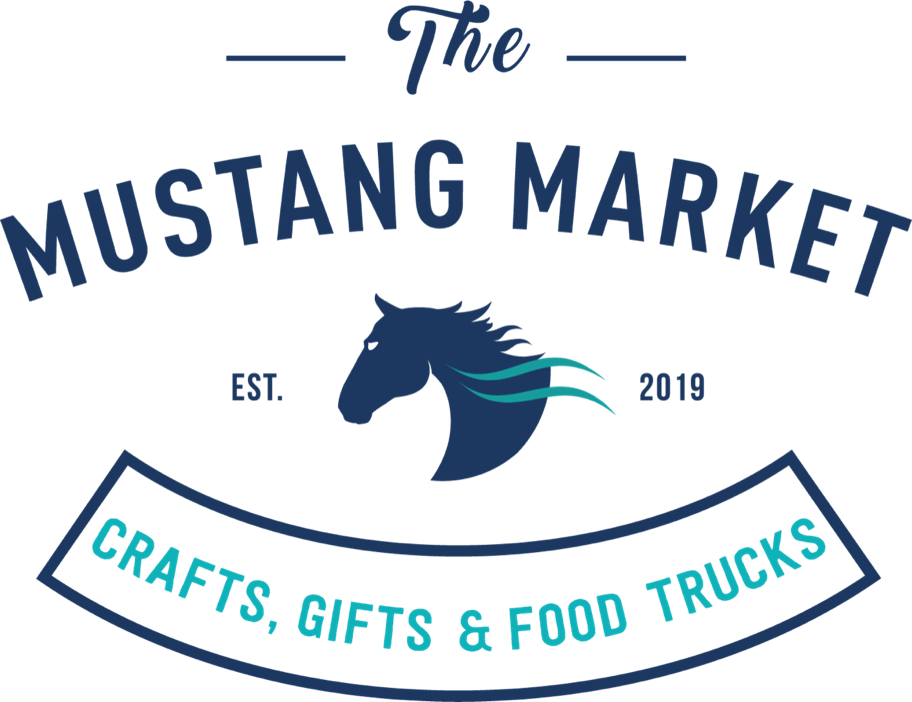 Updated October 6, 2019Ahimsa Vibe LLCAshley BurgessAvy's Handmade GiftsAvy KahatAzelle LLCVedika Krishna Barleigh'sBarbara Weir/Leigh McIntyreBe SpiraledErin PlummerBLT CreationsLauren Gretchen and Nicki MantzourisBiDesign & BBS CreationsValentina Acevedo & Staci GodivaCamilla Jane CraftsCamilla SamorykCard ArtMonica RevelleCarol's Custom CreationsCarolCatonsville CoastinMary Ann SimmonsCeramic CoastersMary HatfieldCherapyClaudia PhillipsChesapeake Bay CreationsSunhild D. BolanderCoco CoutureJessica ZaleskiwiceColor Street: Love your Nails with KristenKristen DargisCozaana - unique silver workCarlos ZepedaCrafts by AdeleAdele Josiger Creative Crochet by IngeInge Hyde & Maria YoungCT CreationsCarolyn SnowdenDamsel in DefenseTiara Kellyelan Indique - AccessoriesNeerja KathuriaEva's Porcelain Dolls, plusEva WatsonFadder's TreasurerThomas SchiaffinoFairland BooksEllen NibaliGem CreationsBonnie PetersonGlistening GlassworksMarion InsleyHighly CreativeRosemary BarnesHolly Oak Antiques and GiftsChuck Boughan and Frank BeckmanHong's CraftsMs. Hong It's the Small ThingsSarah BraswellJay's CondimentsJayati SarkarKarleen's KreationsKarleen LeasureKinver Edge PinniesPatricia DrejaLarwood GlassDeborah LarwoodLisa Reynolds Crafty HandsLisa ReynoldsLula RoeDebbie DavisM&M Creations - Paper Crafts Ann KingMagnolia and VineGanineMagnor Handcrafted ProductsMaggie R. SandsMary Kay CosmeticsPatricia MathurinMerriment CraftsMeredith WorthingtonNorwexPatty RobertsPaparazzi JewelryTara LemonPashion for FashionShannon BacotePeacock Proud DesignSusan DavenportPhable a ThableCarolina MustersPremier Designs - Your Favorite Jewelry LadyJulia BondarQuilts Etc. By Anne, LLC.Anne RhodesReclaimed by YouCraig NewcombResinating WoodworkAmy RoukRodan and FieldsTerri FenlonSarah's CraftsSarah IrbySavon Amour NaturalsNailah WelchSay it Simply Vinyl Design and DecorRobin BlochScentsyKellee GonzalezScience Olympiad Student ClubMRHS Student GroupServing Up SparklesKathy McMillanShea by QuizzyMaeQuizzina ForneySimply TurnedDan LuttrellSoho Loft JewelryKathy Fremuth Spider LadyAndrea SwanglerStained Glass your Way, Eclectic Electric CBGSharon Yetter and Brian LongStick-It-To-Me! Pin CushionsPat MooreSugar Crush Sweet TreatsNina CoxTastefully SimpleElisha BryantThe Golden StitchNadia BaxterThe Wineing TwinsChristina Appleman, Giana PreussThirty - one, bagsSusan AshmanTrish Doty: Brush, Water & ColorTrish DotyTupperwareJessica MillsV's Food TruckVinny D.Variety PlusShelia ResslerVicky's CraftroomVicky l. Luttrell